Муниципальное казённое дошкольное образовательное учреждение детский сад «Оленёнок»Детская организации «Лидер во мне!»Отряд 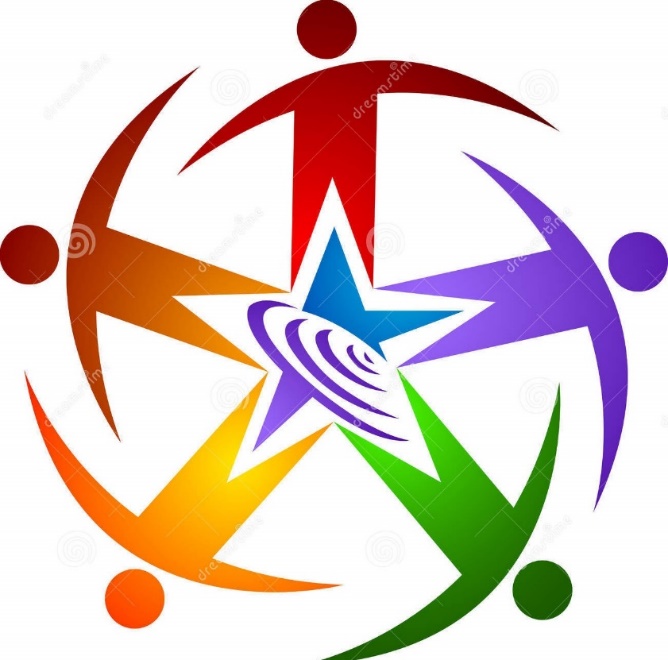 «Креативные таланты» п.Тазовский 2018-2021ггПаспорт проектаОсновная часть В современном обществе людям сложно чувствовать себя раскрепощёнными, управлять своими эмоциями, свободно общаться, быть уверенным в себе. Воспитательные возможности актёрского мастерства огромны. Участвуя в театральном действии, дети знакомятся с окружающим миром во всём его многообразии – через образы, краски, звуки, музыку, движения, а умело поставленные педагогом вопросы побуждают думать, анализировать, делать выводы и обобщения. В процессе работы над выразительностью реплик персонажей, собственных высказываний активизируется словарь ребёнка, совершенствуется звуковая культура речи. Исполняемая роль, особенно диалог с другим персонажем, ставит маленького актёра перед необходимостью ясно, чётко, понятно изъясняться. Под влиянием воспитания постепенно происходит переход от импульсивного, ситуативного поведения к поведению, опосредованному правилами и нормами. Дети активно обращаются к правилам при регулировании своих взаимоотношений со сверстниками. Формируются социальные представления морального плана, старшие дошкольники уже отличают хорошие и плохие поступки, имеют представление о добре и зле и могут привести соответствующие конкретные примеры из личного опыта или литературы. В оценке поступков сверстников они достаточно категоричны и требовательны, в отношении собственного поведения более снисходительны и недостаточно объективны. Важно, чтобы дошкольники владели формами разрешения конфликтов, умением общаться и другими качествами, необходимыми для успешной жизни. Результатом участия в проекте должно стать увеличение шансов каждого быть лидером в избранной им сфере деятельности и жизни и отсутствие изолированных (отверженных) детей.Сроки реализации: 3 года - с 2018-2021гг.Участники проекта: воспитанники старших и подготовительных к школе группе,  родители (законные представители), педагоги.Территория реализации проекта: МКДОУ детский сад «Олененок».Актуаьность: Творчество и креативность настолько взаимосвязаны, что многие методики изучения креативности созданы с достаточно интересным творческим подходом. Достоверные результаты тестирования может дать только профессиональный психолог, исследуя личность в комплексе с другими ее особенностями. Этот проект поможет дошкольникам лучше понять уровень собственной креативности, но и развить ее.Ожидаемые результаты: Наличие у членов проектной группы сформированных навыков лидерской, организаторской и коллективной работы по подготовке и реализации собственными силами реального социального полезного дела. Работа по проекту рассчитана на три года и включает в себя следующие этапы:I этап. Организационно-подготовительный На этом этапе предполагается:- изучить теоретические аспекты проблемы; - подвергнутся уточнению цель, предмет, объект исследования. С целью выяснения состояния проблемы будет уточнен понятийный аппарат и окончательно определены направления. Будет разработана программа мониторинга, позволяющая получать целостную информацию об особенностях готовности детского сада к реализации проекта «Лидер во мне»II этап. Реализация проекта На этом этапе предполагается регулярно отслеживать качество реализации проекта, выявлять возможные риски и трудности, гибко адаптировать программу проекта.Работа будет организовываться через совместно-образовательную деятельность.III этап. Заключительный На данном этапе будет проводиться подведение итогов реализации проекта, оформление созданных методических и информационных продуктов. Анализ деятельности детей и соотношение полученных результатов с поставленными задачами.В сентябре проводится стартовая диагностика воспитанников. В мае проводится повторная (сравнительная) диагностика воспитанников, с целью: сопоставление результатов с прогнозируемыми, определение перспектив на будущее.Цель: формирование дивергентного и конвергентного мышлений посредством раскрытия лидерских качеств в театральной деятельности.2019-2020гг2020-2021ггРабота с родителямиЭффективность работы зависит от преемственности в работе педагогов с родителями, которая осуществляется в разных формах:Семинары-практикумыТренингиПроведение собраний, консультаций в нетрадиционной формеМини-собранияРодительский брифингПедагогическая гостинаяПедагогическая библиотека для родителейИсследовательски-проектные, ролевые, имитационные и деловые игры.ДосуговыеУстановление эмоционального контакта между педагогами, родителями, детьми:Совместные досуги, праздники в детской организации «Лидер во мне»Прогулки, экскурсииАкции Семейная мастерскаяВыставки работ родителей и детейКружки и секцииКлубы отцов, бабушек, дедушек, семинары, практикумыНаглядно-информационные:Ознакомление родителей с работой детской организации «Лидер во мне», особенностями развития лидерских качеств детей. Формирование у родителей знаний о направлениях и их значимости.Информационные проспекты для родителейАльманахиЖурналы и газеты, издаваемые ДОУ для родителейДни (недели) открытых дверейОткрытые просмотры занятий и других видов деятельности детейВыпуск стенгазетОрганизация создания статей и размещения их на сайтах детского сада и СМИПолное наименование учреждения:Муниципальное казённое дошкольное образовательное учреждение детский сад «Оленёнок» Руководитель МКДОУ детского сада «Оленёнок»Брачун Валентина Яковлевна Телефон МКДОУ детского сада «Оленёнок»:т. (34940) 2 00 10  Факс МКДОУ детского сада «Оленёнок»: тел./факс:8 (34940) 2-00-15Электронная почта МКДОУ детского сада «Оленёнок» mkdou_olenenok@list.ruПолное название проектаПедагогический проект «Мы-команда» (направленный на формирование навыков командообразования и взаимодействия, у старших дошкольников )Составитель проектаЛукьянцева Нелли АртуровнаТип проектаТворческий, подгрупповой, краткосрочныйСрок реализации1 месяцИсполнители и участники проектавоспитатель МКДОУ детский сад «Оленёнок»;воспитанники МКДОУ детский сад «Олененок» старшей и подготовительной к школе группы;родители (законные представители) воспитанников. Компьютерные информационные технологииПри создании проекта были использованы ресурсы сети Интернет, авторская презентацияСроки  и этапы реализации проектафевраль 2019г. – март 2021г. краткосрочный  I этап. Организационно-подготовительный (февраль 2019 г.)На этом этапе предполагается изучить теоретические аспекты проблемы; подвергнутся уточнению цель, предмет, объект исследования; будет конкретизирована программа исследования. С целью выяснения состояния проблемы исследования будет уточнен понятийный аппарат и окончательно определена гипотеза.Будет разработана программа мониторинга, позволяющая получать целостную информацию об особенностях готовности ДОУ к реализации   проектаII этап. Реализация проекта             (февраль 2019г.-декабрь 2021г)На этом этапе предполагается регулярно отслеживать качество реализации проекта, выявлять возможные риски и трудности, гибко адаптировать программу проекта.Будет осуществляться апробация разработанной системы деятельности с детьми, родителями.Работа будет организовываться через совместно-образовательную деятельность (1 раз в неделю).III этап. Заключительный                (март 2021г.)На данном этапе будет проводиться подведение итогов реализации проекта, оформление созданных методических и информационных продуктов. Анализ деятельности детей и соотношение полученных результатов с поставленными задачами.Проектный продукт Выставка семейных творческих работ «Домашний театр» ; Сказочный фестивальПримерный план на 2019-2021ггПримерный план на 2019-2021ггПримерный план на 2019-2021ггПримерный план на 2019-2021ггПримерный план на 2019-2021ггПримерный план на 2019-2021ггОтряд «Креативные таланты» 2018-2019ггОтряд «Креативные таланты» 2018-2019ггОтряд «Креативные таланты» 2018-2019ггОтряд «Креативные таланты» 2018-2019ггОтряд «Креативные таланты» 2018-2019ггОтряд «Креативные таланты» 2018-2019гг№п/пНаименование контрольной точкиСрокВид документа или результатОтветственный исполнительУровень контроля1.Праздник «В гостях у сказки»01.03.2019Методическая разработка, развлечение, фото и видеоматериалРуководитель рабочей группыЕмелова О.Н., Лукьянцева Н.А.Заведующий д/с «Олененок» Брачун В.Я.2.КВН «Спешим на помощь колобку»15.03.2019Методическая разработка, развлечение, фото и видеоматериалРуководитель рабочей группыЕмелова О.Н., Лукьянцева Н.А.Заведующий д/с «Олененок» Брачун В.Я.3.Выставка семейных творческих работ «Домашний театр»22.03.2019фото и видеоматериал, экспонатыРуководитель рабочей группыЕмелова О.Н., Лукьянцева Н.А.Заведующий д/с «Олененок» Брачун В.Я.1.Акция «Дружат дети всей земли»Февраль-март,2020Методическая разработка, развлечение, фото и видеоматериалРуководитель рабочей группыЕмелова О.Н., Лукьянцева Н.А.Заведующий д/с «Олененок» Брачун В.Я.2.Агитационно-театральное мероприятие «Маленькие детки-большие таланты»Февраль-март,2020Методическая разработка, развлечение, фото и видеоматериалРуководитель рабочей группыЕмелова О.Н., Лукьянцева Н.А.Заведующий д/с «Олененок» Брачун В.Я.3.Выставка семейных творческих работ «Домашний театр»Февраль-март,2020фото и видеоматериал, экспонатыРуководитель рабочей группыЕмелова О.Н., Лукьянцева Н.А.Заведующий д/с «Олененок» Брачун В.Я.4.Фестиваль по сказкам Сутеева «Кто сказал мяу…»(совместно с театральным кружком РДМ) Март, 2020Методическая разработка, развлечение, фото и видеоматериалРуководитель рабочей группыЕмелова О.Н., Лукьянцева Н.А.Заведующий д/с «Олененок» Брачун В.Я.1.Мастер класс совместно с родителями «Теневой театр своими руками»Февраль-март,2021Методическая разработка, развлечение, фото и видеоматериалРуководитель рабочей группыЕмелова О.Н., Лукьянцева Н.А.Заведующий д/с «Олененок» Брачун В.Я.2.Фотовыставка «Театр дома»Февраль-март,2021Методическая разработка, развлечение, фото и видеоматериалРуководитель рабочей группыЕмелова О.Н., Лукьянцева Н.А.Заведующий д/с «Олененок» Брачун В.Я.3.Брэйн-ринг «Талантикум»Февраль-март,2021фото и видеоматериал, экспонатыРуководитель рабочей группыЕмелова О.Н., Лукьянцева Н.А.Заведующий д/с «Олененок» Брачун В.Я.4.«Театр для друзей» показ театральнойпостановки для детей, находящихся налечении в окружной больнице Март, 2021Методическая разработка, развлечение, фото и видеоматериалРуководитель рабочей группыЕмелова О.Н., Лукьянцева Н.А.Заведующий д/с «Олененок» Брачун В.Я.